Letters 141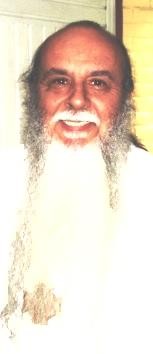 Today I was told that a Sat Chellah of the Supreme Order of Aquarius knelt down to receive the Christmas Blessing from a Guru of the same Order in the El Paraíso Ashram, in Valle del Cauca, Colombia...Without minimizing in any way his rank of Sat Chellah - I commented - but elevating it with simplicity.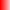 So, is there Hierarchy or not? - I was asked, with some disgust. Of course there is! only that it is an Initiatic Hierarchy - I answered. In the Universe everything is hierarchical and unity persists in spite of the diversity and the sets of sets of sets of infinitely large and small quantum, atomic, molecular, planetary, galactic particles that form the Cosmos with the diversity of the unity ofthe Absolute, God, First Cause, and so on.Also today I read the emails that accumulated during the days of Christmas work in the Internal Ashram of Coatepec, and again I realized the efforts we make to be recognized as superior to others by insisting that the truth is on our side, as individuals and as agroup, which produces resentment and waste of time that we could use to achieve the greatness we are looking for through impersonal work and the satisfaction of fulfilled duty with the Demiurge, the Maker of all, becoming his collaborators.It is surprising how much crude esotericism and hackneyed esotericism we employ to justify what reason and respect for the universal order demand, not to mention the mysterious powers of shamanism disguised as the worship of the wisdom of the Ancestors and the misguided vested interests that try to rid themselves of their ancient sins by resurrecting quaint symbols that are now obsolete.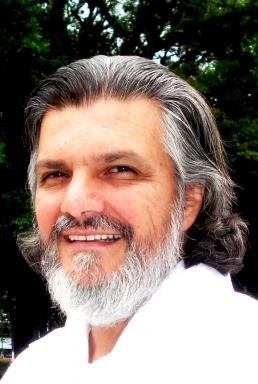 It is also useless to criticize in order to point out the mistakes of others, because others are ourselves within the unity of diversity. The best thing to do is to work objectively and subjectively to improve our conscience - our own - to overcome the mistakes we make simply because we do not know in conscience who we are and what we should do. However, the truth is so simple that by improving our consciousness we help to improve the consciousness of others, for the same reason of the unity of diversity - the Universe - and to justify our reason to live without attacking anyone.Even the smallest creature is worthy of respect within the place that correspondsGuru Javier Ferrarato it; out of its place it becomes confused, distressed and destroys that which is above its capacities, for we all come innocent from the one Source and we have to return to it consciously, as the Fourth Seal or Principle says, of the Real Initiates for the Era we are living in, the Era of Knowledge. This means that, without ceasing to BE in the same unity, we have to affirm ourselves in our own level of evolution and observe what is lived by those who are in higher levels than ours. This gives us the opportunity to observe that there are those who are above our capacities, there are also those who are below them and we can help them with the example of our lives, without humiliating them. Good causes return as good effects, bad causes as bad effects. Thus, each one builds his own destiny...The first thing to understand is that the ALL is and is in all, as the Real Initiates of the Taurus era said, some six thousand years ago. No one is absolutely better than anyone else, nor absolutely inferior to anyone else. What happens is that those who have more experiences in their consciousness understand better the unity and those of us who have less experiences only observe the diversity and believe that they are alone and try to survive, materially or spiritually, to convince others that we are better than them, by force of protagonism and superiority that only deceive us and we condemn ourselves to loneliness and fear disguised as suffering or petulance to hide that we are afraid of being afraid.In the World Internal Ashram we graduated two Italian Gap Pa, Sister Maria Teresa Vavassori from Bergamo and Brother Sergio Geromel from Treviso, as well as two Mexicans, Don Ignacio Bússani from Sonora and Don Arturo Hernández from Colima. All of them are dedicated to the Impersonal Service of Human Re-education. Doña Teresa has obtained the registration of the Association of Yoghism in Italy and has carried out several Coplanets supported by the Governmental Authorities. Don Sergio is Director of a Preinitiatic School and collaborator of the Tarzo Ashram. Don Ignacio is a Journalist, Poet, commentator of the postulates of the Universal Fraternity. Don Arturo has distinguished himself for his direct personal work in the Headquarters and Ashrams of Nayarit, Jalisco, Veracruz, Morelos and Colima. There were congratulations, hugs, meals and artistic activities, within the joyful coexistence that highlighted the work of the Gelong Don Fernando Castañeda and his team, winner of the First Place in a recent Updating Course for Tourism Managers of the Magical Towns of Coatepec, Xico and Teocelo, thus consolidating the recognition of the Ashram as a place of Tourist and Magical Interest, that is to say, a place of Human Reeducation open to Humanity, with its respective High Initiation Chambers, exclusively for Getuls, Gag Pas and Gelongs selected for their capacity to be and to do.I personally thanked on behalf of the MSMA, the MVHM and the World Brotherhood, Architect Zoe Quintana and Don Juan Carlos Ortiz for the design and realization of the Secret Chamber of the Gelong that maintains the Tradition of the Caretakers of the Path that Leads to the Holy Land in the New Age of Aquarius. Sat Arhat José Marcelli
December 26, 2007
www.redgfu.net/jmn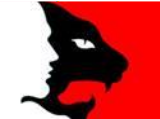 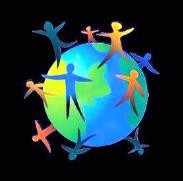 Original text in Spanish:
www.josemarcellinoli.com/2007/pdf/2007_cartas_141.pdf
Translation by: Marcos Paulo González Otero
email: gmarcosp@gmail.com
www.otero.pw
WhatsApp/Telegram: +52 686 119 4097
Version: 11092022-01
Please feel free to forward opinions and corrections.